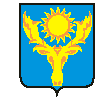 СОВЕТ ДЕПУТАТОВПОКРОВСКОГО СЕЛЬСКОГО ПОСЕЛЕНИЯОКТЯБРЬСКОГО МУНИЦИПАЛЬНОГО РАЙОНАКОСТРОМСКОЙ ОБЛАСТИТРЕТЬЕГО СОЗЫВАРЕШЕНИЕОт  № 235 от 31 марта 2021г.О внесении изменений в решение Совета депутатов Покровского сельского поселения № 217 от 28 декабря 2020 года «О бюджете Покровского сельского поселения на 2021 год и на плановыйпериод 2022 и 2023 годов»В целях реализации Федерального закона от 06.10.2005 года №131-ФЗ «Об общих принципах организации местного самоуправления  РФ», Бюджетного кодекса Российской Федерации Совет депутатов РЕШИЛ:Утвердить приложение № 3 «Прогнозируемые доходы бюджета Покровского сельского поселения Октябрьского муниципального района Костромской области на 2021 год и на плановый период 2022 и 2023 годов» в новой редакции (прилагается).Утвердить приложение №4 «Распределение бюджетных ассигнований  Покровского сельского поселения Октябрьского муниципального района на 2021 год и на плановый период 2022 и 2023 годов по разделам, подразделам, целевым статьям и  видам расходов классификации расходов бюджетов» в новой редакции (прилагается).3. Утвердить приложение № 5 «Ведомственная структура расходов бюджета  Покровского сельского поселения Октябрьского муниципального района на 2021 год и на плановый период 2022 и 2023 годов по получателям, разделам, подразделам, целевым статьям и видам расходов классификации расходов бюджетов» в новой редакции (прилагается).4. Утвердить приложение № 7 «Источники финансирования дефицита бюджета Покровского сельского поселения Октябрьского муниципального района Костромской области на 2021 год и на плановый период 2022 и 2023 годов» в новой редакции (прилагается).5. Утвердить приложение № 8 «Перечень муниципальных целевых программ, предусмотренных к финансированию за счет средств бюджета Покровского сельского поселения Октябрьского муниципального района Костромской области в 2021 году и на плановый период 2022 и 2023 годов» в новой редакции (прилагается).6. Опубликовать настоящее решение в информационный бюллетень «Покровский вестник».7. Решение вступает  в силу с момента опубликования в информационном бюллетени «Покровский вестник».Глава                                                                               Покровского сельского поселения                                                             А.И. БерезинПояснительная запискак решению Совета депутатов от  31 марта 2021 года № 235О внесении изменений в решениеСовета депутатов Покровского сельского поселения №217 от 28 декабря 2020 года«О бюджете Покровского сельского поселения на 2021 год и на плановыйпериод 2022 и 2023 годов»Доходная часть бюджета Покровского сельского поселения увеличилась на 1 700 000,00 рублей:Увеличилась на 1 700 000,00 рублейПрочие межбюджетные трансферты, передаваемые бюджетам сельских поселений на 898 450,00 рублейМежбюджетные трансферты, передаваемые бюджетам сельских поселений из бюджетов муниципальных районов на осуществление части полномочий по решению вопросов местного значения в соответствии с заключенными соглашениями на 801 550,00 рублейРасходная часть бюджета Покровского сельского поселения уменьшилась на 1 700 000,00 рублей:Увеличилась на 1 828 309,00 рублейИные выплаты населению на 30 000,00 рублейИные закупки товаров, работ и услуг для обеспечения государственных (муниципальных) нужд (прочее благоустройство) на 1 700 000,00Иные закупки товаров, работ и услуг для обеспечения государственных (муниципальных) нужд (расходы на обеспечение нужд органов местного самоуправления) на 98 309,00 рублей         Уменьшилась на 128 309,00 рублейСпециальные расходы на 20 000,00 рублейРезервные средства на 10 000,00 рублейИные межбюджетные трансферты на 98 309,00 рублей